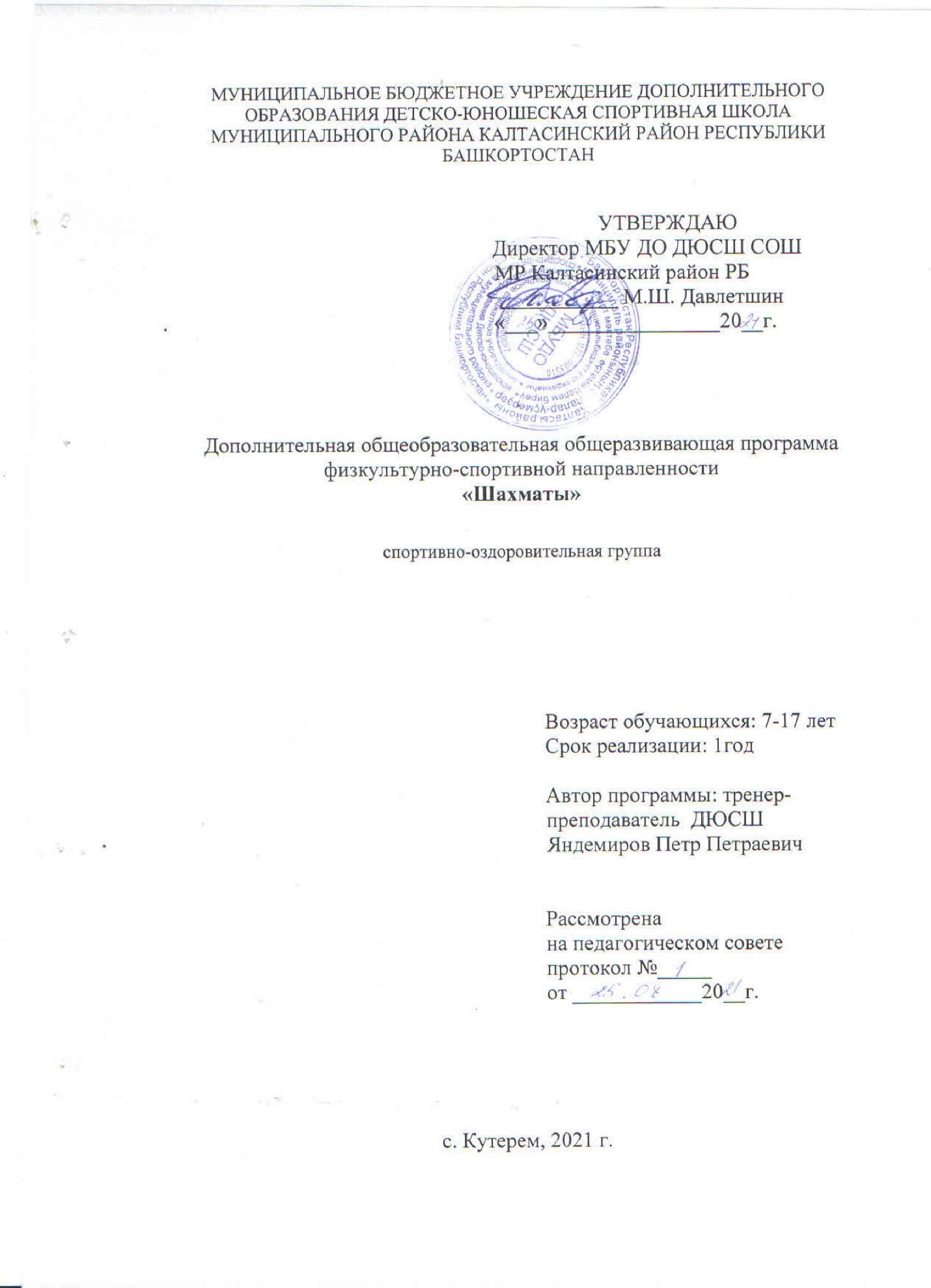 МУНИЦИПАЛЬНОЕ БЮДЖЕТНОЕ УЧРЕЖДЕНИЕ ДОПОЛНИТЕЛЬНОГО ОБРАЗОВАНИЯ ДЕТСКО-ЮНОШЕСКАЯ СПОРТИВНАЯ ШКОЛА МУНИЦИПАЛЬНОГО РАЙОНА КАЛТАСИНСКИЙ РАЙОН РЕСПУБЛИКИ БАШКОРТОСТАН					                               УТВЕРЖДАЮ    						 Директор МБУ ДО ДЮСШ СОШ 				                                          МР Калтасинский район РБ       	                                                     ___________ М.Ш. Давлетшин .                                                             «___»________________20__г.Дополнительная общеобразовательная общеразвивающая программафизкультурно-спортивной направленности«Шахматы»спортивно-оздоровительная группаВозраст обучающихся: 7-17 летСрок реализации: 1годАвтор программы: тренер-            преподаватель  ДЮСШ                                                                       Яндемиров Петр Петраевич          Рассмотрена           на педагогическом совете           протокол №_____          от ____________20__г.с. Кутерем, 2021 г.Комплекс основных характеристикПояснительная запискаПрограмма разработана в соответствии с: - Федеральным законом «Об образовании в Российской Федерации»  от 29.12.2012г.  №273-ФЗ;- Приказом Министерства просвещения РФ от 9 ноября 2018 г. № 196 «Об утверждении Порядка организации и осуществления образовательной деятельности по дополнительным общеобразовательным программам»;- Уставом и локальными нормативными актами  МБУ ДО ДЮСШ МР Калтасинский район.    Направленность    дополнительной    общеобразовательной  общеразвивающей программы  физкультурно-спортивная.Дополнительная общеобразовательная программа «Шахматы»  ставит идею развития личности ребенка, формирования его творческих способностей, воспитания важных личностных качеств. Шахматы – это не только игра, доставляющая учащимся много радости, удовольствия, но и действенное, эффективное средство их умственного развития. Занятия шахматами способствуют повышению уровня интеллектуального развития детей, умения концентрировать внимание на решение задач в условиях ограниченного времени, анализировать возникающие ситуации и делать выводы.        Новизна программы заключается в реализации требований воспитания и развития качеств личности, отвечающих требованиям современного информационного общества. Стержневым моментом организации занятий становится деятельность самих учащихся, когда они наблюдают, сравнивают, классифицируют, группируют, делают выводы, выясняют закономерности. Актуальность программы продиктована требованиями времени. В настоящее время, когда весь мир вступил в эпоху компьютеров и информационных технологий, особенно большое значение приобретает способность быстро и разумно разбираться в огромном объеме информации, умение анализировать её и делать логические выводы. Очень большую роль в формировании логического и системного мышления играют шахматы. Занятия шахматами способствуют повышению уровня интеллектуального развития учащихся, умения концентрировать внимание на решение задач в условиях ограниченного времени, анализировать возникающие ситуации и делать выводы.        Отличительной особенностью данной программы является то, что обучение игре в шахматы с самого раннего возраста помогает многим учащимся  не отстать в развитии от своих сверстников, открывает дорогу к творчеству детям некоммуникативного типа. Занимаясь шахматами, учащийся научится тому: соотносить мыслительные процессы с практическими действиями, искать в теории ответы на практические вопросы, творчески применять полученные знания, не ожидая от теории готовых решений. Шахматы стимулируют самостоятельность мышления.  Объем программы: 234 часа. Срок реализации программы:  1 год.Цель программы:   создать условий для личностного и интеллектуального развития учащихся, формирования общей культуры и организации содержательного досуга посредством обучения игре в шахматы; раскрытие и реализация личностного потенциала и творческой индивидуальности личности учащихся на основе формирования устойчивого интереса к спорту и физической культуре посредством обучения игре в шахматы.Задачи программыОбучающие: изучить правила шахматной игры, основы шахматной нотации, порядок записи партии и позиций; способствовать пониманию цели шахматной партии; сформировать навык самостоятельной работы с шахматной доской; дать представление о турнирных правилах, о простейших тактических приемах.  Развивающие: сформировать устойчивый интерес к шахматной игре, как средству досуга; способствовать развитию творческой активности,  любознательности в области шахмат, расширять кругозор учащихся; развивать способность к запоминанию простейших позиций; сформировать и развивать сосредоточенность, внимание, логическое мышление; развивать и тренировать логическую память; развивать способность предполагать ответный ход противника.    Воспитательные: развивать усидчивость и внимательность во время игры; воспитывать устойчивость к психологическому давлению, уважение к противнику;   способствовать формированию коммуникативных навыков; воспитывать стойкость характера в стремлении к победе, сформировать навыки работы в коллективе; воспитывать потребность в здоровом образе жизни;  воспитывать  интерес к игре.Планируемые результатыЛичностныеОбучающиеся:- научатся формулировать собственное мнение и позицию;-сформируют коммуникативные способности и приобретут навыки работы в коллективе;- будут уметь планировать свои действия и осуществлять итоговый и пошаговый контроль;- научатся доводить дело до конца, быть целенаправленным, не отступать перед трудностями, стремиться довести партию до победы;- приобретут навык самодисциплины и самоорганизации;- научатся совершать в уме простые действия (мысленный расчёт на три-четыре хода),   развивать внимание,   память,       воображение   и наблюдательность.МетапредметныеОбучающиеся:- научатся осуществлять взаимный контроль и оказывать необходимую взаимопомощь.- научатся  быть  выдержанным,  психологически  устойчивым      во     времяпартии;- сформируют чувства дружелюбности во время игры, уважительное и справедливое отношение к сопернику;- научатся соотносить свои действия с планируемыми результатами;-воспитают сосредоточенность, целеустремленность, настойчивость в отстаивании прав игрока;- научатся анализировать ситуацию и корректировать свои действия в соответствии с изменяющейся обстановкой.ПредметныеОбучающиеся:-  узнают основные правила шахматной игры, шахматную нотацию;- узнают о цели шахматной партии, законы развития фигур в начале партии, законы элементарного эндшпиля, методы борьбы со связками;- научатся самостоятельно работать с шахматной доской;- научатся разыгрывать партию с противником и доводить до логического окончания;- научатся полностью записывать шахматную партию и грамотно откладывать или заканчивать партию, узнают об игре с шахматными часами (механическими и электронными), о времени, отведенном на партию;- научатся правильно рассчитывать время в шахматной партии, правильно завершать партию, отслеживать турнирные результаты;- изучат все возможные специфические нарушения противника в процессе игры.Комплекс организационно-педагогических условийФорма обучения: очная.Адресат программы: программа рассчитана на детей в возрасте 7-17 лет.  Зачисление в  спортивно-оздоровительную группу  осуществляется на основании заявления родителей и медицинской справки врача.Режим занятий: программа рассчитана на 4 учебных часа в неделю. Занятия проводятся один раз  в неделю по 90 минут с перерывом 5-10 минут.                                                                                                                                                                                                                        Оборудование: шахматы, шахматные часы, магнитная шахматная доска.Формы организации занятий:-Теоретические и групповые практические занятия;-Тренировки по индивидуальным планам;-Календарные соревнования;-Учебные и товарищеские игры;-Занятия по подготовке и сдаче контрольных нормативов;-Воспитательно-профилактические и оздоровительные мероприятия.УЧЕБНЫЙ ПЛАНКАЛЕНДАРНО-ТЕМАТИЧЕСКОЕ ПЛАНИРОВАНИЕСОДЕРЖАНИЕ ПРОГРАММЫСодержание занятий 1-2 Исторический обзор шахмат. Советская шахматная школа. Михаил Ботвинник, Василий Смыслов, Михаил Таль. 3-4 Практика Классификационные турниры. Анализ партии и подготовка к игре. 5-6 Исторический обзор шахмат. Советская шахматная школа. Михаил Ботвинник, Василий Смыслов, Михаил Таль. 7-9 Тактика Повторение темы: «Комбинация. Мотив, тема, идея – составляющие элементы комбинации». 10-12 Практика Классификационные турниры. Анализ партии и подготовка к игре. 13-16 Тактика. Повторение темы: «Комбинация. Мотив, тема, идея – составляющие элементы комбинации». 17-18 Тактика Повторение темы: «Техника расчета». 19-22 Практика Классификационные турниры. Анализ партии и подготовка к игре. 23-24 Тактика Изучение типовых комбинаций. 25-28 Тактика Извлечение короля посредством жертвы слона на h7(h2). 29-32 Практика Классификационные турниры. Анализ партии и подготовка к игре.33-36 Тактика Извлечение короля посредством жертвы двух слонов (на полях g7,h7(g2,h2)). 20 Тактика Разрушение прикрытия короля жертвой слона за пешку g6,h6 (g3,h3) 37-38 Практика Классификационные турниры. Анализ партии и подготовка к игре. 39-42 Тактика Разрушение прикрытия короля жертвой легких фигур на поле g6 (в пешечной структуре f7,g6,h7). 43-46 Тактика Извлечение короля посредством жертвы легкой фигуры на поле f7(f2). 47-58 Практика Классификационные турниры. Анализ партии и подготовка к игре.  Тактика Разрушение позиции длинной рокировки жертвой на полях с6(с3). 59-66  Специальные пешечные структуры в центре. Изучение Стандартных планов разыгрывания позиций.  Практика Классификационные турниры. Анализ партии и подготовка к игре. 67-77  Карлсбадская структура(Ферзевый гамбит, защита Каро-Канн).  ).  Практика Классификационные турниры. Анализ партии и подготовка к игре. 78-88  Структура d6,e5 против пешки е4.(Челябинский вариант сицилианской защиты). Анализ партии и подготовка к игре.  Практика Классификационные турниры. Анализ партии и подготовка к игре.89-100  Пешечная цепь(d4,e5 против е6,d5). Французская защита, защита Каро-Канн.  Анализ партии и подготовка к игре.   Пешечная цепь(d4,e5 против е6,d5).  Анализ партии и подготовка к игре. 76-77 Практика Классификационные турниры. Анализ партии и подготовка к игре. 101-113 Каменная стена в голландской защите. 80-81 Практика Классификационные турниры. Анализ партии и подготовка к игре. Атака на короля. Оценка позиции, реальность атаки. Особенности позиции, позволяющие считать атаку короля правильным стратегическим планом. 114-120 Практика. Анализ партии и подготовка к игре. Понятие «Темы». Темповая игра. Использование форсирующих операций. Классификационные турниры.  Атака на нерокированного короля. 121-145 Практика. Анализ партии и подготовка к игре.. Атака при односторонних рокировках.146 -152  Атака при разносторонних рокировках. 153 -164 Эндшпиль. Борьба ладьи против легкой фигуры. Слон сильнее ладьи.  165 -173  Ладья против коня (теоретические позиции). Ладья сильнее коня.  Практикум по разыгрыванию. 174 -186 Конь сильнее ладьи. 187-210 Ферзевые окончания (теоретические позиции).211 -230  Ферзь против ладьи (теоретические позиции). Решение этюдов по указанным темам.  Классификационные турниры. Анализ партии и подготовка к игре. Практика. 231-233 Тестирование. Выполнение контрольных и переводных нормативов. 234 Практика.КАЛЕНДАРЬ УЧАСТИЯ В СОРЕВНОВАНИЯХ Методические материалы       В данной программе применяются разнообразные формы и методы, которые позволяют выявить способности детей к сосредоточенной умственной деятельности, развить их и научить пользоваться не только во время игры в шахматы, но и в повседневной жизни. В основном преобладают  игровой, наглядныйи репродуктивный методы. На более поздних этапах в обучении применяется творческий метод, для совершенствования тактического мастерства учащихся (самостоятельное составление позиций, предусматривающих определенные тактические удары, мат в определенное количество ходов и т.д.). Воспитательная работаЦели и задачи воспитательной работы:формирование здорового образа жизни, профессионального самоопределения обучающихся и достижение высоких спортивных результатов;- совершенствование учебно-воспитательного процесса, учитывая индивидуальные особенности учащихся, их интересы, образовательные возможности, состояние здоровья, - выявление и реализация потенциал учащихся;- отслеживание развитие одаренных учащихся, создавая при этом эмоциональный комфорт и условия для самовыражения, самопознания и саморазвития каждого человека. ПЛАН ВОСПИТАТЕЛЬНОЙ РАБОТЫ Условия реализации программыМатериально-техническое обеспечение:Информационное обеспечение Мультимедийные презентации, видеоуроки по темам и разделамСборники упражнений, заданий и тесты (на бумажных и электронных носителях).Форма аттестации и контроляЭффективность реализации данной программы зависит не только от содержания и объема учебного материала, формы проведения занятий, но и от системы отслеживания результатов и их своевременной корректировки. Контроль позволяет определить эффективность обучения, обсудить результат, внести изменения в процесс, если необходимо. Для отслеживания результативности образовательной деятельности по программе проводятся: текущий контроль успеваемости и промежуточная аттестация.Текущий контроль осуществляется на занятиях в течение освоения программного материала  для отслеживания уровня освоения материала программы и развития личностных качеств обучающихся. Текущий контроль проводится в форме наблюдения, беседы, участия в шахматных турнирах.. Текущий контроль проводится качественно, без установления оценок.Промежуточная аттестация  проводится в следующих формах: тестирование, сеанс одновременной игры, турнир, блиц-турнир.Непрохождение учащимися промежуточной аттестации  не является препятствием для продолжения освоения дополнительной общеобразовательной программы.Оценочные материалы: опросник, тесты, шахматные турниры.Приложение №1.Приложение №2.Приложение №3.Список используемой литературыдля педагога:1.  Дворецкий М.И. Учебник эндшпиля Марка Дворецкого. Харьков. «Факт», 2006 – 496с.2. Дорфман И.Д. Метод в шахматах:Критические позиции. Харьков. «Факт», 2007 – 208с.3. Нанн Джон. Шахматы.Практикум по тактике и стратегии. Москва. «Русский шахматный дом». 2012. – 368с.4. Панченко А.Н. Теория и практика миттельшпиля. Москва. «Рипол Классик». 2004. – 256с.5. Нимцович Арон. Моя система. Москва. «Русский шахматный дом». 2003. – 297с.6. Чехов В., Комляков В. Программа подготовки шахматистов IV-II разрядов.      М., «Можайский полиграфкомбинат». 2007. – 240с. для обучающихся:7.   Весела И., Веселы И. Шахматный букварь. / М.: Просвещение, 1983.-128с.8.   Гришин В. Малыши играют в шахматы. / М.: Просвещение, 1991.-158с.интернет ресурсы:9. Федеральные стандарты спортивной подготовки по видам спорта. Режим доступа: http://www.minsport.gov.ru/sport/podgotovka/82/5502/10.Официальный сайт Федерации шахмат России. Режим доступа:http//www.ruchess.ru.11.Официальный сайт Федерации шахмат Алтайского края. Режим доступа:http//www.chess22.ru.Шахматные программы и книги. Режим доступа:http//www.chessok.ru Приложение №1. Промежуточная аттестация по итогам освоения отдельной части программного материала)Двойной удар – это: а)то же что и вилка; б)в результате одного хода 2 фигуры атакуют 1 фигуру противника; в)два хода подряд.Вскрытый шах – это: а)одна из фигур нападает на какую – либо фигуру противника, а вторая открывшаяся при этом фигура шахует короля; б)шах при отступлении; в)шах при нападении 2 фигур.Двойной шах – это: а)нападение 1 фигуры на 2 фигуры противника; б)когда король оказывается под шахом одновременно 2 фигур; в)шах после 2 ходов.Отвлечение – это: а)ситуация, в которой вы заставляете соперника переместить ту или иную фигуру для того, чтобы использовать слабость его позиции; б)отступление от центра; в)разговор во время игры.Промежуточный ход – это: а)ход между 2 полями; б)ход, который делается противником между 2 ходами, которые должны быть следовать один за другим; в)ход между 2 фигурами.Практическая работа: шахматные поединки.Приложение № 2Промежуточный аттестация знаний  Один из способов поставить мат, называется: а) слабость последней горизонтали  б)удушающий мат   в) сицилианская защита.Сколько ходов даётся до конца партии, если у одного из игроков остался 1 король?             а) 50        б) 25       в) 3.Эндшпиль – это:а) начало шахматной партии   б) середина шахматной партии   в) конец шахматной партии.4.  Когда фигура  выполняет обыкновенный ход, это называется:А) битый ход    б) тихий ход       в) ударный ход.Практическая работа: шахматные поединки.Приложение № 3Оценочный листк программе«Шахматы»Форма контроля:текущий, промежуточный (нужное подчеркнуть)Количество учащихся_______Возраст учащихся ____Результаты контроляНизкий уровеньусвоенияматериала– до40%.Средний уровеньусвоенияматериала–с41до70%.Высокий уровеньусвоенияматериала-с71 до100%.СОГЛАСОВАНО                                                                               УТВЕРЖДАЮ Зам. директора по УВР                                                               Директор МБУ ДО ДЮСШ                                                                     _________ К.А. Иванова                                                             МР  Калтасинский район                                                                                                                                                                                                      Республики Башкортостан      «01» сентября 2021 г.                                                         ____________/М.Ш. Давлетшин                                                                                                                                                                           «01» сентября 2021 г                                                                                                                                                                                                                                               Календарный учебный график на 2021-2022 учебный год№ п\пСодержание занятийКоличество часовКоличество часовКоличество часовКоличество часов№ п\пСодержание занятийВсегоТеорияТеорияПрактика1Теоретическая подготовка703636342Развитие творческого мышления503030203Избранный вид спорта201010103Общефизическая подготовка402020204Консультационные партии30305Выполнение контрольных нормативов1222106Участие в официальных соревнованиях121212                                Итого часов:2349898136Содержание  занятийЧасыСентябрьОктябрьНоябрьДекабрьЯнварьФевральМартАпрельМай1. ТЕОРИЯДебют224224242Миттельшпиль3646664642Эндшпиль1026Итого часов70888106106462. Развитие творческого мышления50666646844 3.ОФП404226464664. УЧАСТИЕ  В СОРЕВНОВАНИЯХ12665. Консультационные партии304244446624. КОНТРОЛЬНЫЕ    ИСПЫТАНИЯ1224426. Избранный вид спорта2044442426Итого часов164181418221420242020Всего часов234262226322030302426№п/пВид подготовкиСодержаниеIТеоретическая подготовкаИзучение дебютного репертуара.Изучение типовых позиций миттельшпиля и эндшпиля.Изучение правил проведения соревнований.IIПрактическая подготовка1Общая физическаяПодвижные игры.2ТактическаяРешение тактических позиций, задач, этюдов.Участие в конкурсах комбинаций.3Участие в соревнованияхУчастие в школьных, районных и республиканских соревнованиях4РазыгрываниеРазыгрывание типовых позиций дебюта, миттельшпиля и эндшпиля.Примерная дата соревнованийНазвание соревнований, уровеньПланируемое количество участниковСентярь-НоябрьКвалификационные турниры ( 2,3,4 разряд )10ДекабрьНовогодний турнир ( 2,3,4 разряд )20МартСпартакиада школьников Калтасинского района4Март Спартакиада школьников северной зоны РБ4АпрельПервенство Калтасинского района среди юношей и девушек по возрастным категориям20МесяцНаправления воспитательной работыНаправления воспитательной работыНаправления воспитательной работыНаправления воспитательной работыМесяцКультурно-массовоеСпортивно-оздоровительноеВоспитательноеРабота с родителямиоктябрьБеседа о безопасном поведении на дорогах.ноябрьБеседа, посвященная здоровому образу жизни.декабрьУчастие в Новогоднем празднике.февральСоревнования к 23 февралямартПланирование на летомайЭстафета.№ п/пМатериально-техническая базаНаличие1Игровой зал12Спортинвентарь и оборудование: 3Демонстрационные доски.1 4Комплекты шахмат.10 5Шахматные часы.6 6Ноутбук.17Комплект учебников. 5№п\пПоказатели.Результаты.1Заданиевыполнилиполностью_______чел.(________%)2Заданиевыполненосоднойошибкой_______чел.(_______%)3Заданиевыполненос двумяошибками______чел.(_______%)4Заданиевыполненостремяиболее ошибками_______чел.(_______%)5Несправились сзаданием_______чел.(______%)Средний результат:________%ПериодКол-во недельКол-во часовКол-во занятий в неделю, продолжительность одного занятия (мин)Кол-во занятий в неделю, продолжительность одного занятия (мин)01.09.2021– 31.05.2022392346 ч. в неделю по 45 мин6 ч. в неделю по 45 минСроки организации промежуточной аттестацииСроки организации промежуточной аттестацииСроки организации промежуточной аттестацииСроки организации промежуточной аттестацииФормыТест.Шахматный турнир